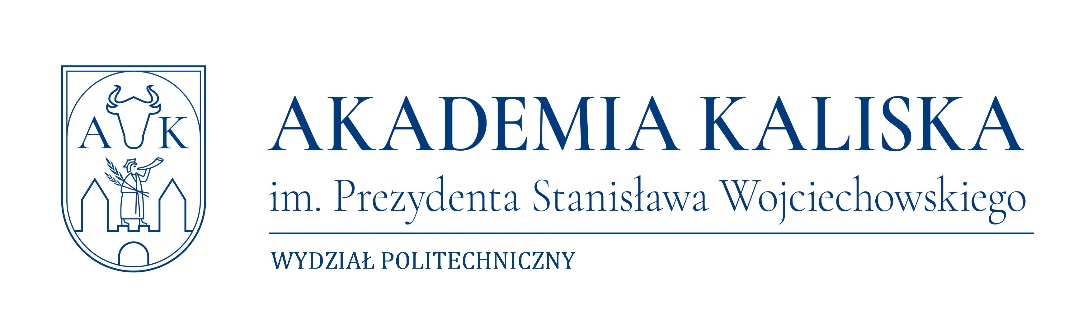 TEMAT PRACY DYPLOMOWEJ INŻYNIERSKIEJNr MBM/…/St/….. Zobowiązuję się samodzielnie wykonać pracę, przy jej pisaniu, poza konsultacjami z promotorem i innymi wykładowcami, nie korzystać z pomocy innych osób, nie zlecać opracowania pracy lub jej części innym osobom, ani nie odpisywać od innych osób. Wszystkie elementy (m.in. rysunki, tabele, cytaty, programy komputerowe, urządzenia itp.), które zostaną zamieszczone w pracy, a nie będą mojego autorstwa będą w odpowiedni sposób oznaczone i będzie podane źródło ich pochodzenia. Treści zawarte  w zapisie elektronicznym pracy będą takie same jak w wersji papierowej. Przyjmuję do wiadomości, że gdyby powyższe oświadczenie okazało się nieprawdziwe, właściwy organ stwierdza nieważność postępowania w sprawie nadania tytułu zawodowego.                     Kalisz, …………………… .............................................................                  (podpis studenta)Student………………………………………………………………Nr albumu:…………………………………………KierunekMechanika i Budowa MaszynMechanika i Budowa MaszynStudia:…………………………………………Specjalność:…………………………………………Tytuł pracy:……………………………………….. ……………………………………….. Wersja angielska tytułu:………………………………………..………………………………………..Dane wyjściowe:………………….………………….…………………………………….………………….…………………Zakres pracy:…………………………………………………………………………………………………………………………………………………………………………Miejsce odbywania praktyki dyplomowej:…………………………………………Termin oddania pracy: …………………….  ……………………. Promotor:…………………………………………………………….Promotor:…………………………………………………………….Kierownik Katedry Mechaniki i Budowy Maszyn……………………………………………………………………..Kierownik Katedry Mechaniki i Budowy Maszyn……………………………………………………………………..